Załącznik nr 1 
do „Zasad prowadzenia projektów badawczych, prac rozwojowych oraz inwestycji związanych z działalnością naukową w WATSKRÓCONA KARTA PROJEKTUKIEROWNIK PROJEKTU					KIEROWNIK JEDNOSTKI ORGANIZACYJNEJ…………………………….					………………………………………………………          KWESTOR						         PROREKTOR ds. NAUKOWYCH…………………………….					………………………………………………………Załącznik nr 2 
do „Zasad prowadzenia projektów badawczych, 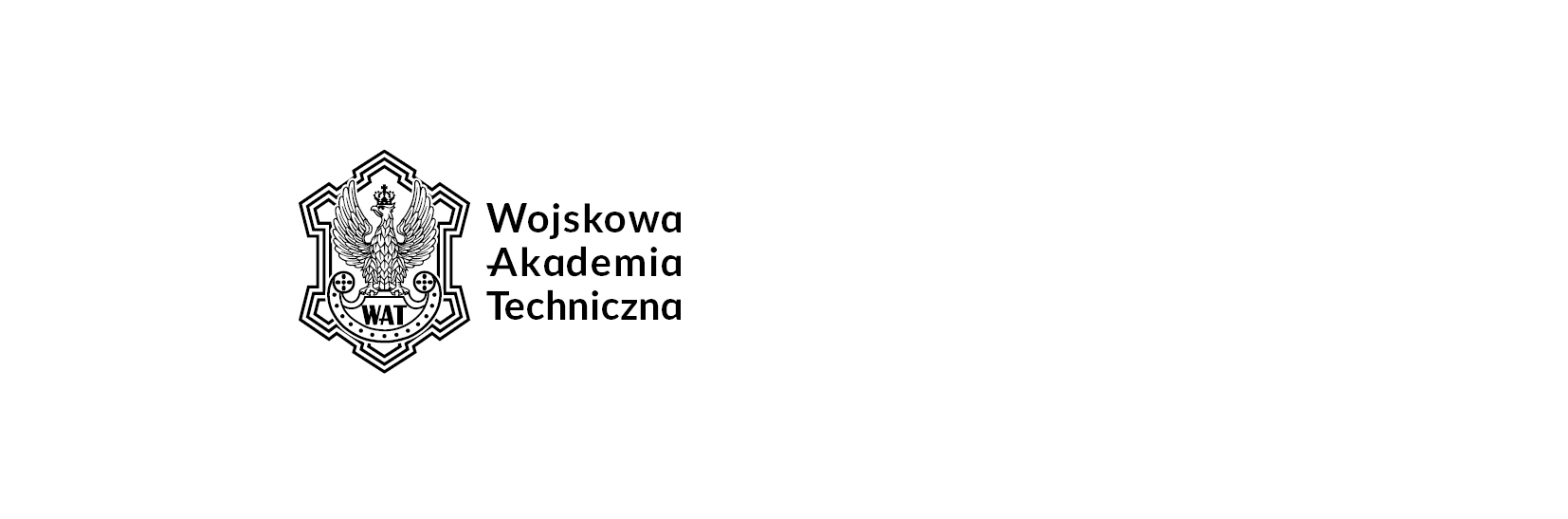 prac rozwojowych oraz inwestycji związanych z działalnością naukową w WAT”DECYZJA…………………………………………………………nr……………… z dnia ………………w sprawie wskazania osoby odpowiedzialnej za utrzymanie trwałości projektu nr …………… pt. …………………………………………………………Na podstawie § 6 ust. 4 Zasad prowadzenia projektów badawczych, prac rozwojowych oraz inwestycji związanych z działalnością naukową w WAT, stanowiących załącznik do zarządzenia Rektora WAT nr ……………… z dnia 
……………… r. w sprawie „Zasad prowadzenia projektów badawczych prac rozwojowych oraz inwestycji służących potrzebom badań naukowych w WAT” postanawia się, co następuje:§ 1Wyznacza się Pana/ią……………………… do pełnienia funkcji osoby odpowiedzialnej za utrzymanie trwałości projektu numer …………… pt. ……………………… zwanego dalej „Projektem”.Ostatnim dniem okresu trwałości Projektu jest dzień ……………….Data, o której mowa w ust. 2 może ulec zmianie na wniosek właściwej dla Projektu:Instytucji Wdrażającej,Instytucji Pośredniczącej,Instytucji Zarządzającej,innej niż wymienione w pkt 1-3 instytucji, upoważnionej przez Komisję Europejską.W okresie trwałości Projektu Pan/i ………………… odpowiada za dotrzymanie warunków określonych w umowie o dofinansowanie Projektu, a w szczególności:podejmuje działania uniemożliwiające wprowadzenie zasadniczych modyfikacji w Projekcie bez pisemnej zgody instytucji wskazanej w ust.3 pkt,sprawuje nadzór nad zapewnieniem sprawności infrastruktury oraz wyposażenia wspartego w ramach Projektu,monitoruje stopień osiągnięcia i utrzymania zakładanych w Projekcie wskaźników,udziela na bieżąco informacji na temat Projektu upoważnionym organom kontrolnym.§ 2Decyzja wchodzi w życie z dniem podpisania.Nazwa i numer konkursuInstytucja Organizująca KonkursJednostka organizacyjna WATDyscyplinaTytuł projektuNr ID wniosku (jeśli dotyczy)Planowany okres realizacji (dd-mm-rrrr – dd-mm-rrrr) (dd-mm-rrrr – dd-mm-rrrr) Podmioty realizujące projekt 
(np. w ramach konsorcjum, podwykonawstwa itp.)Podmioty realizujące projekt 
(np. w ramach konsorcjum, podwykonawstwa itp.)Podmioty realizujące projekt 
(np. w ramach konsorcjum, podwykonawstwa itp.)LiderCzłonkowie1.1.Członkowie2.2.Kierownik projektu w WATstopień/tytuł, imię, nazwisko, J.O., nr tel.stopień/tytuł, imię, nazwisko, J.O., nr tel.Kalkulacja kosztów WATKalkulacja kosztów WATKalkulacja kosztów WATKoszty kwalifikowalne w projekcie-   PLN/EUR-   PLN/EURWnioskowane dofinansowanie-   PLN/EUR-   PLN/EURw tym: w tym: w tym: koszty bezpośrednie-   PLN/EUR -   PLN/EUR koszty pośrednie-   PLN/EUR-   PLN/EURwkład własny-   PLN/EUR -   PLN/EUR Globalna wartość projektu, obejmująca planowane wydatki wszystkich konsorcjantów/partnerów wynosi ……………… PLN/EURGlobalna wartość projektu, obejmująca planowane wydatki wszystkich konsorcjantów/partnerów wynosi ……………… PLN/EURGlobalna wartość projektu, obejmująca planowane wydatki wszystkich konsorcjantów/partnerów wynosi ……………… PLN/EURWkład własny WAT zostanie wniesiony w postaci:……………………………………….W przypadku wniesienia wkładu własnego w postaci pieniężnej, należy podać źródło finansowania: …………………………………………………………………………………Wkład własny WAT zostanie wniesiony w postaci:……………………………………….W przypadku wniesienia wkładu własnego w postaci pieniężnej, należy podać źródło finansowania: …………………………………………………………………………………Wkład własny WAT zostanie wniesiony w postaci:……………………………………….W przypadku wniesienia wkładu własnego w postaci pieniężnej, należy podać źródło finansowania: …………………………………………………………………………………